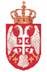 Република СрбијаУнапређење управљања јавним финансијама за зелену транзицију(П175655)НАЦРТ ПЛАН ЕКОЛОШКИХ И ДРУШТВЕНИХ ОБАВЕЗА (ESCP) Новембар 2022ПЛАН ЕКОЛОШКИХ И ДРУШТВЕНИХ ОБАВЕЗАРепублика Србија (Зајмопримац) ће имплементирати Унапређење управљања јавним финансијама за зелену транзицију/ИПФ компоненту (Пројекат), уз учешће Министарства финансија (МФ), како је наведено у Програмском уговору о зајму. Међународна банка за обнову и развој (Светска банка), пристала је да обезбеди 75 милиона евра за финансирање Програма (П175655), како је наведено у поменутом(им) споразуму(има), од којих ће 3 милиона евра бити намењено ИПФ компоненти ( Пројекат).Зајмопримац ће обезбедити спровођење Пројекта у складу са еколошким и социјалним стандардима (ЕСС) и Планом еколошких и друштвених обавеза (ПЕДО), на начин прихватљив за Светску банку. ПЕДО је део Уговора о зајму. Изрази који се користе великим словом у ПЕДО документу имају значења која су им приписана у поменутом уговору(има), осим ако није другачије дефинисано.Неограничавајући се на наведено, ПЕДО документ утврђује материјалне мере и радње које ће Зајмопримац предузети или учинити да буду предузете, укључујући, по потреби, временске оквире радњи, институционалне и кадровске мере,  обуке, праћење и аранжмане за извештавање и управљање жалбама. ПЕДО такође утврђује еколошке и друштвене инструменте који ће бити усвојени и спроведени у оквиру Пројекта, а сви ће бити предмет претходних консултација и објављивања, у складу са ЕСС, и по облику и садржају, и на начин који је прихватљив за Светску банку. Једном усвојени, поменути еколошки и социјални инструменти могу се накнадно ревидирати уз претходни писмени договор са Светском банком.По договору Светске банке и Зајмопримца, овај ПЕДО ће се повремено ревидирати по потреби, током спровођења Пројекта, како би одражавао све промене Пројекта, непредвиђене околности или одговоре на резултате Пројекта. У таквим околностима, Зајмопримац преко Министарства финансија и Светске банке, је сагласан да се ажурира ПЕДО како би документ одражавао све утврђене промене, путем размене оверених писама између Светске банке и Министарства финансија. Зајмопримац ће одмах објавити ажурирани ПЕДО.МАТЕРИЈАЛНЕ МЕРЕ И АКТИВНОСТИ МАТЕРИЈАЛНЕ МЕРЕ И АКТИВНОСТИ ВРЕМЕНСКИ ОКВИРОДГОВОРНА ИНСТИТУЦИЈАПРАЋЕЊЕ И ИЗВЕШТАВАЊЕПРАЋЕЊЕ И ИЗВЕШТАВАЊЕПРАЋЕЊЕ И ИЗВЕШТАВАЊЕПРАЋЕЊЕ И ИЗВЕШТАВАЊЕAРЕДОВНО ИЗВЕШТАВАЊЕПрипремање и достављање Светској банци редовних извештаја о резултатима праћења Пројекта остварених на плану заштите животне средине, социјалних питања, здравља и безбедности, укључујући, али не ограничавајући се на имплементацију ПЕДО, статус припреме и имплементацију еколошких и социјалних инструмената потребних у оквиру ПЕДО, активности ангажовања заинтересованих страна и функционисање жалбеног механизма. Сваких шест месеци током имплементације Пројекта као део извештаја о напретку пројекта почевши од датума ступања на снагу Уговора о зајму.Јединица за координацију пројекта (ЈКП) у оквиру Сектора за међународну сарадњу и европске интеграције Министарства финансија (уз подршку Централне фидуцијарне јединице) и кроз повремено радно ангажовање експерта(ата) за животну средину/социјална питања/и укључивање грађана. BИНЦИДЕНТИ И НЕЗГОДЕ У што краћем року обавестити Светску банку о сваком инциденту или незгоди повезаним са Пројектом који имају или могу да имају значајан штетни утицај на животну средину, погођене заједнице, јавност, или раднике укључујући, између осталог, случајеве сексуалнe експлоатације и злостављање (СЕЗ), сексуално узнемиравање (СУ), незгоде које резултирају смрћу, тешким или вишеструким повредама. Доставити довољно детаља о инциденту или незгодама, наводећи непосредно предузете или планиране мере у циљу решавања, и било коју информацију коју пружи уговарач и/или фирма за надзор, према потреби.Након тога, на захтев Светске банке, припремиће се детаљан извештај о инциденту или незгоди са превентивним мерама којим ће бити спречено његово понављање. Извештај о инциденту доставља се Светској банци у року од 48 сати по сазнању за инцидент или незгоду.Накнадни извештај за Светску банку се доставља у временском оквиру према захтеву Светске банке.ЈКП ЈКП уз подршку повремено радно ангажованог(них) експерта(ата) за животну средину/социјална питања/и укључивање грађана. CМЕСЕЧНИ ИЗВЕШТАЈИ ИЗВОЂАЧА  Захтевање за доставу извештаја и подношења истих Светској банци о резултатима праћења заштите животне средине, социјалних питања и здравља и безбедности од стране извођача,  у складу са индикаторима наведеним у одговарајућој тендерској документацији и уговорима, у случају било које врсте грађевинских радова.Једнократна обавеза (након завршетка радова) и на захтев ЈКП (у случају инцидентних  или неочекиваних ситуација). Систем извештавања ће бити успостављен током целокупне имплементације Пројекта.ЈКП и институције где је захтеван нови софтвер.EСС 1:  ПРОЦЕНА И УПРАВЉАЊЕ РИЗИЦИМА И УТИЦАЈИМА НА ЖИВОТНУ СРЕДИНУ И ДРУШТВЕНО ОКРУЖЕЊЕEСС 1:  ПРОЦЕНА И УПРАВЉАЊЕ РИЗИЦИМА И УТИЦАЈИМА НА ЖИВОТНУ СРЕДИНУ И ДРУШТВЕНО ОКРУЖЕЊЕEСС 1:  ПРОЦЕНА И УПРАВЉАЊЕ РИЗИЦИМА И УТИЦАЈИМА НА ЖИВОТНУ СРЕДИНУ И ДРУШТВЕНО ОКРУЖЕЊЕEСС 1:  ПРОЦЕНА И УПРАВЉАЊЕ РИЗИЦИМА И УТИЦАЈИМА НА ЖИВОТНУ СРЕДИНУ И ДРУШТВЕНО ОКРУЖЕЊЕ1.1ОРГАНИЗАЦИОНА СТРУКТУРА Успоставити и одржавати ЈКП са квалификованим особљем и ресурсима за подршку управљању еколошким и социјалним ризицима и утицајима Пројекта, укључујући квалификованог стручњака за животну средину и друштво са скраћеним радним временом који је упознат са процедурама Светске банке и одговоран је за ангажовање заинтересованих страна и контакт (посебно са рањивим групама), управљање жалбама, захтевима за енергетску ефикасност за куповину хардверских компоненти и е-отпад (ако буде релевантно касније).Успоставити и одржавати ЈКП, укључујући повремено радно ангажованог(не) експерта(е) за животну средину/социјална питања/и укључивање грађана, најкасније два месеца након одобрења пројекта и задржати ове позиције током спровођења Пројекта.ЈКП 1.2ИНСТРУМЕНТИ ЗА ЗАШТИТУ ЖИВОТНЕ СРЕДИНЕ И ДРУШТВЕНО ОКРУЖЕЊЕ Усвојити и применити контролну листу Плана управљања животном и друштвеном средином у складу са релевантним ЕСС-овима, односно ЕСС1, ЕСС2, ЕСС3, ЕСС10.Пре почетка радова на реконструкцији/пренамени.ЈКП уз подршку повремено радно ангажованог(них) експерта(ата) за животну средину/социјална питања/и укључивање грађана. 1.3УПРАВЉАЊЕ ИЗВОЂАЧИМА Укључити релевантне аспекте ПЕДО, укључујући, између осталог, релевантни еколошки и социјални инструмент, процедуре управљања радним окружењем и кодекс понашања у спецификације животне средине, друштва, здравља и безбедности (ЕSHS) тендерске документације и уговорe са извођачима.Пре објављивања јавног позива 
ЈКП уз подршку повремено радно ангажованог(них) експерта(ата) за животну средину/социјална питања/и укључивање грађана.1.4ТЕХНИЧКА ПОМОЋ Осигурати да се консултације, студије (укључујући студије изводљивости, ако је примењиво), јачање капацитета, обуке и све друге активности техничке помоћи у оквиру Пројекта спроводе у складу са пројектним задатком прихватљивим за Светску банку, који укључује релевантне захтеве ЕСС. Осигурати да су сви резултати активности техничке помоћи, у складу са пројектним задатком.Током имплементације пројекта.  ЈКП и друге водеће институције укључене у ИПФ компоненту ПројектаEСС 2:  РАД И УСЛОВИ РАДА   EСС 2:  РАД И УСЛОВИ РАДА   EСС 2:  РАД И УСЛОВИ РАДА   EСС 2:  РАД И УСЛОВИ РАДА   2.1ПРОЦЕДУРЕ УПРАВЉАЊА РАДНИМ ОКРУЖЕЊЕМПрипремити, одржавати и спровести, током имплементације Пројекта, процедуре управљања радом у складу са националним законодавством и ЕСС2, и осигурати да су исте доступне радницима на Пројекту и свим ангажованим подизвођачима.Осигурати  да су пројектни задаци и уговори за различите врсте консултација буду усклађени са националним законом о раду и ЕСС2, и укључују мере задовољавајуће за Светску банку;Мере и радње које су у складу са националним законодавством и захтевима ЕСС2 за раднике на пројекту  ће бити наведени у ОПП, укључујући, између осталог, одредбе о условима рада, управљању радним односима, здрављу и безбедности на раду (укључујући личну заштитну опрему и спремност и реаговање у ванредним ситуацијама), кодекс понашања (укључујући оне које се односе на СЕЗ и СУ), забрану принудног рада, рада деце, жалбени механизам за раднике на пројекту и примењиви захтеви за уговараче, подизвођаче и фирме за надзор.Захтевати потврду о усклађености са националним законом о раду и ЕСС2 од свих фирми ангажованих у оквиру пројекта.Редовно пратити резулатате испуњености стандарда ЕСС2.Пре ангажовања пројектних радника (директних и уговорених), ангажовањa фирми за уговорне услуге и даље спроводити током целокупног трајања Пројекта.ЈКП и друге институције укључене у ИПФ  компоненту Пројекта2.2ЖАЛБЕНИ МЕХАНИЗАМ ЗА РАДНИКЕ НА ПРОЈЕКТУ Успоставити, одржавати и управљати жалбеним механизмом за раднике за консултанте у ЈКП и осигурати да радници под уговорним услугама/консултанти имају жалбени механизам пре успостављања уговорног односа са њима.Осигурати  да је одговарајући жалбени механизам лако доступан и да су радинци пројекта благовремено информисани о његовом постојању, у складу са ЕСС2 и законима о раду у Србији.Развити и одржавати жалбени механизам за раднике на пројекту (директне и уговорене) у складу са ЕСС2 и омогућити да подржава СЕЗ/СУ жалбе.Редовно пратити и извештавати.Жалбени механизам ће бити успостављен пре ангажовања радника на пројекту (директних и уговорних) и функционисаће током спровођења пројекта. Информације о жалбеном механизму достављају се пројектним радницима пре почетка радова.ЈКП уз подршку повремено радно ангажованог(них) експерта(ата) за животну средину/социјална питања/и укључивање грађана. EСС 3:  УПРАВЉАЊЕ РЕСУРСИМА И ПРЕВЕНЦИЈА ЗАГАЂЕЊАEСС 3:  УПРАВЉАЊЕ РЕСУРСИМА И ПРЕВЕНЦИЈА ЗАГАЂЕЊАEСС 3:  УПРАВЉАЊЕ РЕСУРСИМА И ПРЕВЕНЦИЈА ЗАГАЂЕЊАEСС 3:  УПРАВЉАЊЕ РЕСУРСИМА И ПРЕВЕНЦИЈА ЗАГАЂЕЊАМере и радње које су у складу са захтевима енергетске ефикасности (ЕЕ) за хардверске компоненте ће чинити део ОПП. Штавише, ОПП ће укључити одредбе о управљању е-отпадом како би се осигурала усклађеност са важећим прописима, посебно Смерницама Светске банке за животну средину, здравље и безбедност, EУ EE и националним захтевима као и Директивом за отпадну електричну и електронску опрему (WEEE).Током имплементације пројекта.ЈКП уз подршку повремено радно ангажованог(них) експерта(ата) за животну средину/социјална питања/и укључивање грађана. EСС 4:  ДРУШТВЕНО ЗДРАВЉЕ И БЕЗБЕДНОСТ EСС 4:  ДРУШТВЕНО ЗДРАВЉЕ И БЕЗБЕДНОСТ EСС 4:  ДРУШТВЕНО ЗДРАВЉЕ И БЕЗБЕДНОСТ EСС 4:  ДРУШТВЕНО ЗДРАВЉЕ И БЕЗБЕДНОСТ Ниједна пројектна активност неће представљати ризик по здравље и безбедност локалне заједнице. Не очекује се да ће пројекте активности проузроковати СЕЗ/СУ ризике у заједници.EСС 5:  ОТКУП ЗЕМЉИШТА, ОГРАНИЧЕЊА У УПОТРЕБИ ЗЕМЉИШТА И НЕВОЉНО РАСЕЉАВАЊЕEСС 5:  ОТКУП ЗЕМЉИШТА, ОГРАНИЧЕЊА У УПОТРЕБИ ЗЕМЉИШТА И НЕВОЉНО РАСЕЉАВАЊЕEСС 5:  ОТКУП ЗЕМЉИШТА, ОГРАНИЧЕЊА У УПОТРЕБИ ЗЕМЉИШТА И НЕВОЉНО РАСЕЉАВАЊЕEСС 5:  ОТКУП ЗЕМЉИШТА, ОГРАНИЧЕЊА У УПОТРЕБИ ЗЕМЉИШТА И НЕВОЉНО РАСЕЉАВАЊЕОвај стандард није релевантан за пројекатЕСС 6:  ОЧУВАЊЕ БИОДИВЕРЗИТЕТА И ОДРЖИВО УПРАВЉАЊЕ ЖИВИМ ПРИРОДНИМ РЕСУРСИМАЕСС 6:  ОЧУВАЊЕ БИОДИВЕРЗИТЕТА И ОДРЖИВО УПРАВЉАЊЕ ЖИВИМ ПРИРОДНИМ РЕСУРСИМАЕСС 6:  ОЧУВАЊЕ БИОДИВЕРЗИТЕТА И ОДРЖИВО УПРАВЉАЊЕ ЖИВИМ ПРИРОДНИМ РЕСУРСИМАЕСС 6:  ОЧУВАЊЕ БИОДИВЕРЗИТЕТА И ОДРЖИВО УПРАВЉАЊЕ ЖИВИМ ПРИРОДНИМ РЕСУРСИМАОвај стандард није релевантан за пројекатЕСС 7: АУТОХТОНИ НАРОДИ / ПОДСАХАРСКЕ АФРИЧКЕ ТРАДИЦИОНАЛНЕ ЛОКАЛНЕ ЗАЈЕДНИЦЕЕСС 7: АУТОХТОНИ НАРОДИ / ПОДСАХАРСКЕ АФРИЧКЕ ТРАДИЦИОНАЛНЕ ЛОКАЛНЕ ЗАЈЕДНИЦЕЕСС 7: АУТОХТОНИ НАРОДИ / ПОДСАХАРСКЕ АФРИЧКЕ ТРАДИЦИОНАЛНЕ ЛОКАЛНЕ ЗАЈЕДНИЦЕЕСС 7: АУТОХТОНИ НАРОДИ / ПОДСАХАРСКЕ АФРИЧКЕ ТРАДИЦИОНАЛНЕ ЛОКАЛНЕ ЗАЈЕДНИЦЕОвај стандард није релевантан за пројекатЕСС 8: КУЛТУРНО НАСЛЕЂЕ ЕСС 8: КУЛТУРНО НАСЛЕЂЕ ЕСС 8: КУЛТУРНО НАСЛЕЂЕ ЕСС 8: КУЛТУРНО НАСЛЕЂЕ Овај стандард није релевантан за пројекатЕСС 9: ФИНАНСИЈСКИ ПОСРЕДНИЦИЕСС 9: ФИНАНСИЈСКИ ПОСРЕДНИЦИЕСС 9: ФИНАНСИЈСКИ ПОСРЕДНИЦИЕСС 9: ФИНАНСИЈСКИ ПОСРЕДНИЦИОвај стандард није релевантан за пројекат. Пројекат неће пружати финансијску или трансакциону подршку финансијским посредницима.ЕСС 10: УКЉУЧИВАЊЕ ЗАИНТЕРЕСОВАНИХ СТРАНА И ОБЈАВЉИВАЊЕ ИНФОРМАЦИЈАЕСС 10: УКЉУЧИВАЊЕ ЗАИНТЕРЕСОВАНИХ СТРАНА И ОБЈАВЉИВАЊЕ ИНФОРМАЦИЈАЕСС 10: УКЉУЧИВАЊЕ ЗАИНТЕРЕСОВАНИХ СТРАНА И ОБЈАВЉИВАЊЕ ИНФОРМАЦИЈАЕСС 10: УКЉУЧИВАЊЕ ЗАИНТЕРЕСОВАНИХ СТРАНА И ОБЈАВЉИВАЊЕ ИНФОРМАЦИЈА10.1ПРИПРЕМА И СПРОВОЂЕЊЕ ПЛАНА АНГАЖОВАЊА ЗАИНТЕРЕСОВАНИХ СТРАНА У ОПП су укључене мере, између осталог, да се заинтересованим странама обезбеде благовремене, релевантне, разумљиве и доступне информације и методе консултација на културно прикладан начин, без манипулације, мешања, принуде, дискриминације и застрашивања.Успоставити механизам за редовно прикупљање повратних информација корисника о реформи управљања јавним финансијама и зеленим инвестицијама.Пре финализације пројектног ОПП и спровести одредбе SEP-a током трајања Пројекта.ЈКП уз подршку повремено радно ангажованог(них) експерта(ата) за животну средину/социјална питања/и укључивање грађана. 10.2ЖАЛБЕНИ МЕХАНИЗАМ ПРОЈЕКТАУспоставити, објавити, одржавати и управљати приступачним жалбеним механизмом, како би брзо и ефикасно примили и олакшали захтеви за решавање забринутости и притужбе у вези са Пројектом, брзо и ефикасно, на транспарентан начин који је културно прихватљив и лако доступан свим странама на које утичу на пројекат, без икаквих трошкова и без санкција, укључујући забринутости и притужбе поднете анонимно, на начин у складу са ЕСС10.Информисати заинтересоване стране о постојању жалбеног механизма како би се осигурало да пројектом погођене стране имају информацију о постојању механизма и начину подношења примедби. Водити евиденцију у примљеним притужбама и начину њиховог разрешења.Жалбени механизам мора омогућити да се примају, региструју  и решавају притужбе у вези са сексуалном експлоатацијом и злостављањем, сексуалним узнемиравањем, на сигуран, поверљив начин и начин усредсређен на жртве, укључујући упућивање преживелих на пружаоце услуга родно заснованог насиља.Да буде оперативан најкасније 30 дана након датума ступања на снагу Пројекта и да  се након тога одржава и управља механизмом током спровођења Пројекта.ЈКП уз подршку повремено радно ангажованог(них) експерта(ата) за животну средину/социјална питања/и укључивање грађана. ПОДРШКА У ЈАЧАЊУ КАПАЦИТЕТА ПОДРШКА У ЈАЧАЊУ КАПАЦИТЕТА ПОДРШКА У ЈАЧАЊУ КАПАЦИТЕТА ПОДРШКА У ЈАЧАЊУ КАПАЦИТЕТА ЈК1Организовање обука за ЈКП запослене релевантног министарства у вези са следећим темама:Упознавање са Еколошким и друштвеним смерницама и Смерницама за животну средину, здравље и безбедност Светске банке, захтевима за енергетском ефикасношћу, захтевима за хардвер компоненте и управљање елeктронским отпадом;Надзор за LMP и жалбени механизам за раднике;Управљаљње пројектним жалбеним механизмом;Укључивање заинтересованих страна и грађана, идруге релевантне теме.Током имплементације пројекта ЈКП и експерт(и) за животну средину/ социјална питања.Експерти Светске банке за животну средину и друштвена питања